Причиной утечки газа может быть:- неисправность плит, труб, колонок, баллонов;- неправильная установка газового оборудования- слабое крепление шланга;- неполное закрытие крана;- заливание огня водой;- задувание огня сквозняком.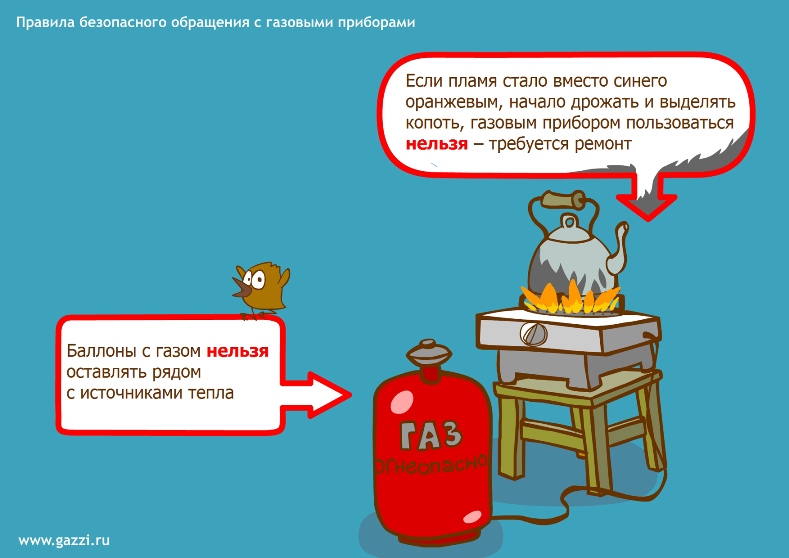 Пламя газовой плиты должно быть ровным и голубого цвета, если оно красное или желтое – надо вызывать мастера, это значит, что газ сгорает не полностью.Способы обнаружения утечки газа:- на глаз (на поверхности мыльной воды, налитой вдоль газовых труб, в местах утечки образуются пузырьки)- на слух (в случае сильной утечки газ вырывается со свистом)- по запаху (характерный запах, который выделяет газ, становится сильнее вблизи места утечки)Никогда не ищите место утечки газа с помощью открытого пламени, например, горящей спички.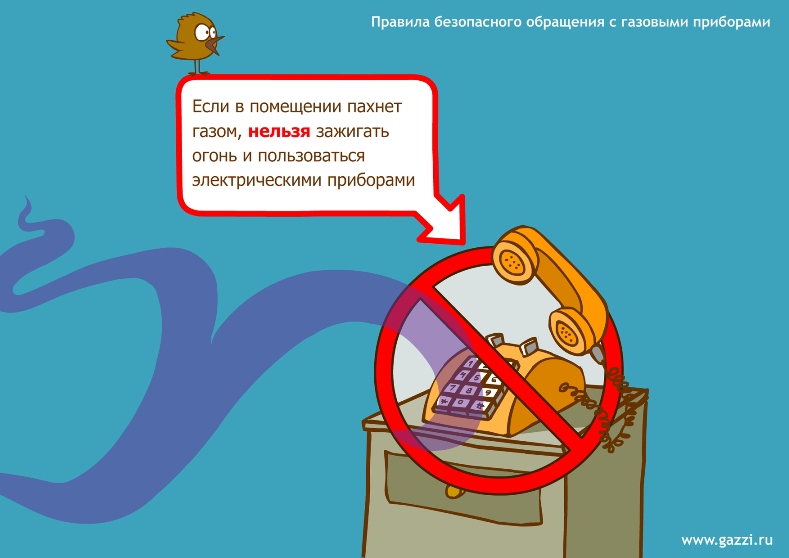 При появлении запаха газа в помещении следует:- перекрыть кран подачи газа,- незамедлительно открыть окна и двери для проветривания помещения,- не использовать открытый огонь,- не включать электричество и электрические приборы,- выдернуть телефонный шнур из розетки.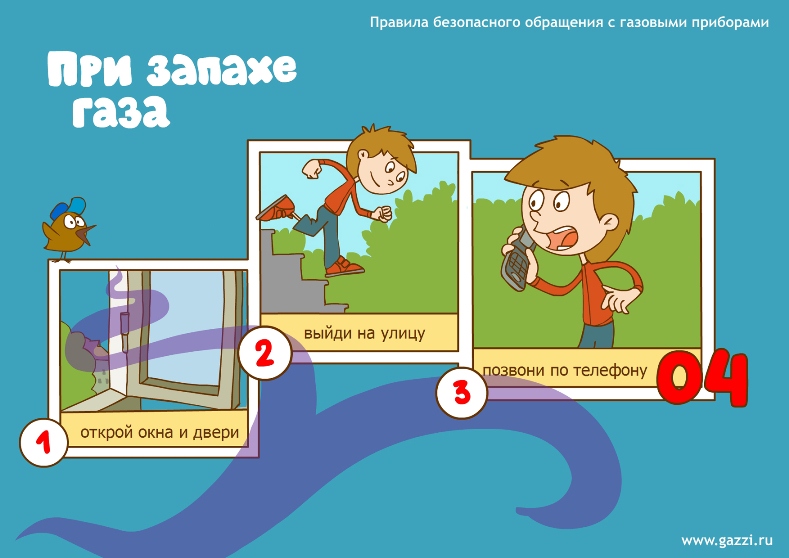 При отравлении любым газом:- болит, кружится голова;- темнеет в глазах;- шум в ушах;- подкатывает тошнота.Не оставляйте работающие газовые приборы без присмотра, если они не имеют соответствующей автоматики и не рассчитаны на непрерывную работу.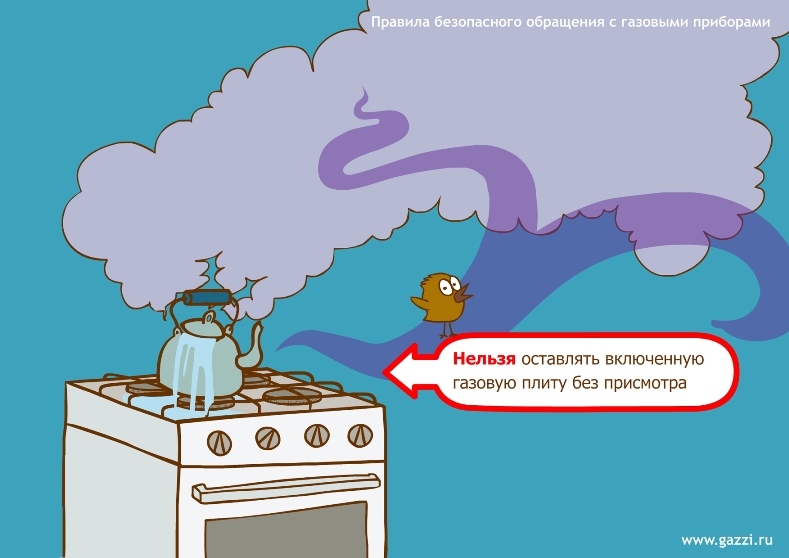 Запрещено!- нельзя загромождать газовую плиту посторонними предметами, класть возле нее и в сушильный шкаф легковозгораемые предметы (тряпки, бумагу и т.п.).- нельзя оставлять без присмотра газовую плиту с зажженными горелками, а также использовать ее для обогрева помещения.- нельзя привязывать над газовой плитой веревки для развешивания белья и других вещей.- недопустимо заливание горелок жидкостями.ПОМНИТЕ!обычно утечки газа происходят в результате пробоя шланга, соединяющего газопровод с плитой,разгерметизации резьбовых соединений,забывчивости людей, оставляющих открытыми вентили,шалости детей,заливания пламени водой, перелившейся через край посуды.Не используйте газовые плиты для отопления, а помещения, где установлены газовые приборы, для сна и отдыха.По окончании пользования газом закрыть краны на газовых приборах, вентили перед ними, а при пользовании баллонами - и вентили баллонов;Регулярно проверяйте герметичность шлангов и резьбовых соединений на трубах с помощью мыльной пены;Содержите газовую плиту в чистоте;Уходя из квартиры, перекрывайте газ на трубе газопровода или закручивайте вентиль на газовом баллоне.ПОМНИТЕ!Взрыв бытового газа в помещении может стать причиной обрушенияздания или его части,возникновения пожара,травмирования и гибели людей!Если ситуация выходит из-под контроля, следует вызвать пожарных и спасателей по телефону:«01», «112»При необходимости покинутьпомещение ипредупредить соседей о случившемся.